.Music Available on Download from iTunes & www.amazon.co.uk#16 Count introS1: Forward Rock. Left Shuffle 1/2 Turn Left. Step. Pivot 1/2 Turn Left. 2 x Walks Forward.S2: Right Heel-Ball-Cross. Hinge 1/2 Turn Left. Right Cross Rock. Chasse 1/4 Turn Right.S3: 1/2 Turn Right. Step Back. Left Coaster. 2 x Walks Forward. Anchor Step.S4: 2 x Walks Back. Out-Out. Step Back. Back Rock. Right Kick-Ball-Step Forward.S5: Step. Pivot 1/4 turn Left. Right Shuffle Diagonally Forward. Side Rock. Left Shuffle Diagonally Forward.S6: Right Side Rock. Behind & Cross. Left Side Rock. & Side Step Right. Touch and Clap.S7: 1/4 Turn Left. 1/2 Turn Left. Left Shuffle 1/2 Turn Left. Modified Jazz Box with 1/2 Turn Right.S8: 2 x Walks Forward. Cross Samba (Left & Right). Step. Pivot 1/2 Turn Right.Start AgainRestart:	  Dance to Count 16 of Wall 3 ... then Start the Dance Again from the Beginning (Facing 3 o’clock)Ending:  End of Wall 7 (Facing 9 o’clock)  ... Replace Pivot 1/2 turn Right with Pivot 1/4 turn Right ...then Cross Step Left Over Right. Hold - Spreading arms out to each side. (Facing 12 o’clock)  	Crazy Life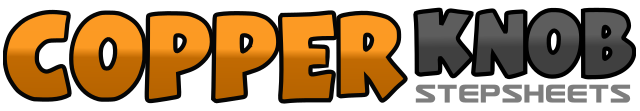 .......Count:64Wall:4Level:Intermediate.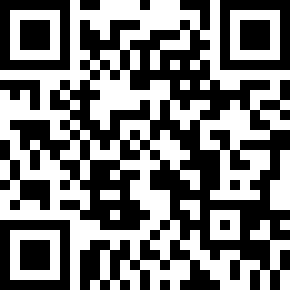 Choreographer:Robbie McGowan Hickie (UK) & Jef Camps (BEL) - June 2016Robbie McGowan Hickie (UK) & Jef Camps (BEL) - June 2016Robbie McGowan Hickie (UK) & Jef Camps (BEL) - June 2016Robbie McGowan Hickie (UK) & Jef Camps (BEL) - June 2016Robbie McGowan Hickie (UK) & Jef Camps (BEL) - June 2016.Music:Ready To Roll - Ruthie CollinsReady To Roll - Ruthie CollinsReady To Roll - Ruthie CollinsReady To Roll - Ruthie CollinsReady To Roll - Ruthie Collins........1 – 2Rock forward on Left. Rock back on Right.3&4Left shuffle making 1/2 turn Left stepping Left. Right. Left.5 – 6Step forward on Right. Pivot 1/2 turn Left.7 – 8Walk forward on Right. Walk forward on Left. (Facing 12 o’clock)1&2Dig Right heel Diagonally forward Right. Step ball of Right beside Left. Cross step Left over Right.3 – 4Make 1/4 turn Left stepping back on Right. Make 1/4 turn Left stepping Left to Left side.5 – 6Cross rock Right over Left. Rock back on Left.7&8Step Right to Right side. Close Left beside Right. Make 1/4 turn Right stepping forward on Right. *R*1 – 2Make 1/2 turn Right stepping back on Left. Step back on Right.3&4Step back on Left. Step Right beside Left. Step forward on Left.5 – 6Walk forward on Right. Walk forward on Left.7&8Lock Right behind Left. Rock forward on Left. Step back on Right.  (Facing 3 o’clock)1 – 2Walk back on Left. Walk back on Right.&3 – 4Jump out Left to Left side. Step Right to Right side. Step back on Left.5 – 6Rock back on Right. Rock forward on Left.7&8Kick Right forward. Step Right beside Left. Step forward on Left.1 – 2Step forward on Right. Pivot 1/4 turn Left. (Facing 12 o’clock)3&4Right shuffle Diagonally forward Left stepping Right. Left. Right.5 – 6Rock Left to Left side. Recover on Right to face Right Diagonal.7&8Left shuffle Diagonally forward Right stepping Left. Right. Left.1 – 2Rock Right out to Right side. Recover on Left. (Straighten up to 12 o’clock)3&4Cross Right behind Left. Step Left to Left side. Cross step Right over Left.5 – 6Rock Left out to Left side. Recover on Right.&7 - 8Step ball of Left beside Right. Long step Right to Right side. Touch Left toe beside Right and Clap.1 – 2Make 1/4 turn Left stepping forward on Left. Make 1/2 turn Left stepping back on Right.3&4Left shuffle making 1/2 turn Left stepping Left. Right. Left. (Facing 9 o’clock)5 – 6Cross step Right over Left. Step back on Left.&7 - 8Step ball of Right to Right side. Step forward on Left. Pivot 1/2 turn Right (Facing 3 o’clock)1 – 2Walk forward on Left. Walk forward on Right.3&4Cross step Left forward over Right. Rock Right to Right side. Step Slightly forward on Left.5&6Cross step Right forward over Left. Rock Left to Left side. Step Slightly forward on Right.7 – 8Step forward on Left. Pivot 1/2 turn Right. (Facing 9 o’clock) ***Ending – See Below***